المحاضرة الثانية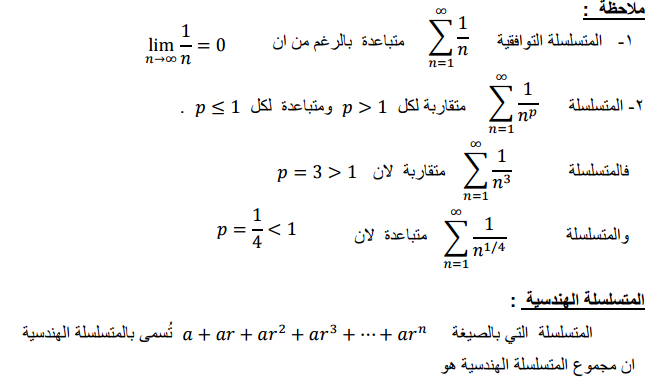 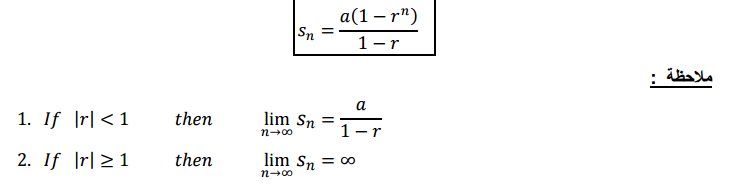 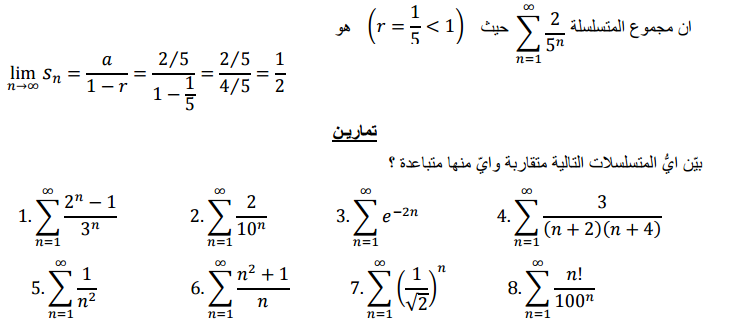 